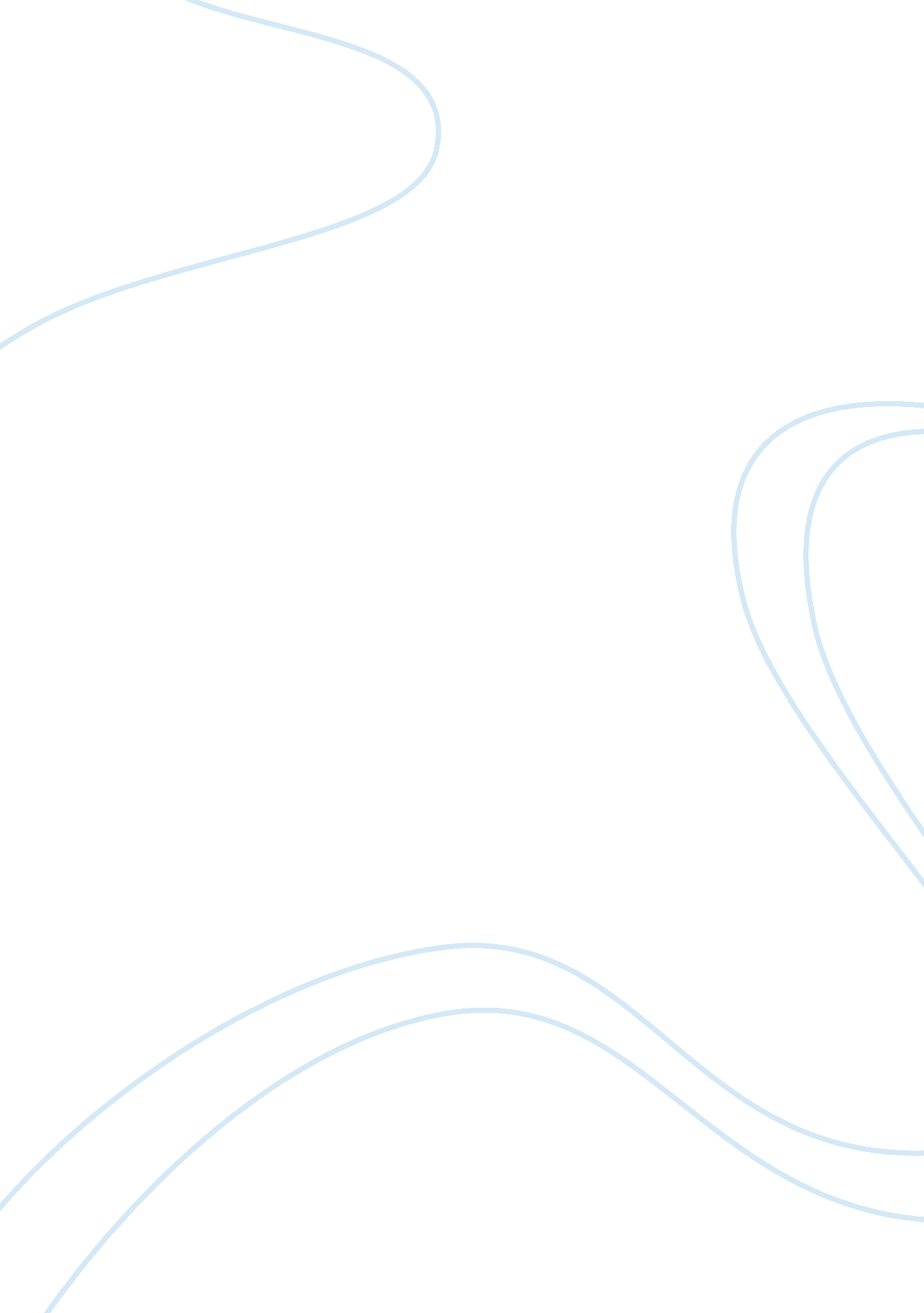 To whom it may concern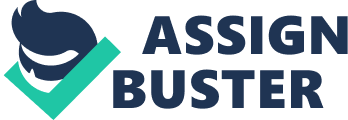 Writing has always been my passion. It has always been an avenue where I can pour out all my emotions. It is the best way to express my feelings. I realized long ago that I can communicate better with people through literary structures. I can share myself and all the experiences in my life to the rest of the world through writing. It is a great opportunity to share this with you. I am very grateful for this chance to impart my life to you. Initially I found writing to be complicated. There are rules to follow like syntax and grammar. Since English is a secondary language to me, I have to exert more effort to learn and master the art of writing in this language. That fact did not hamper my enthusiasm to strive harder and be the best that I can be. Learning the language and applying the words in writing are extremely hard at the beginning. I practiced each day to develop the basic skills needed to come up with some decent articles. I set a standard for myself and geared up to achieve it. My standards may not necessarily be in accordance with the rest of the world but achieving it means success to me. I write because I love to do it, not to gain any approval from anyone. Now, I am a college freshman. My dedication to writing has increased considerably. My writing skills have improved much but I’m nowhere near my desired goal. There are still countless stumbling blocks along the way but I embrace them with an open mind. I now too well the need to learn each day. Nobody can ever outgrow the need to educate and improve himself. Each day is a new opportunity to reinvent yourself and how you see life. Each day I want to be a better writer. Each day I learn to be a better writer. Most of the knowledge I learned resulted from the lessons I had in this class. The assigned reading, discussion, and writings have proven to be invaluable in my quest to better myself. The class has taught me so many essential tools that I can employ to craft a respectable essay. Now I am able to compose better essays and articles. My thesis statements are getting better. I can now self-evaluate and correct my mistakes like punctuations, grammar, and appropriate citations. I feel proud of what I have accomplished so far. I tried to assimilate every lesson taught, every activity conducted, and every opportunity provided. I opened myself up to all possibilities, taking into consideration that all these priceless information will come in handy in the future. I took every criticism and feedback for what they were worth. Eventually they turned out to be exceedingly beneficial. I hope my essays can truly speak for themselves. I wish they can genuinely present the immense improvement I have experienced. Apart from the technical aspect of writing, I have also discovered so many wonderful things about myself. I have uncovered truths about my life and how I see life in general. It is heartwarming to experience joy and fulfillment while writing. It is like a hint of sunshine on a seemingly gloomy day. It brings a smile on my face and cheerfulness on my heart. I realized that writing can be a good source of pleasure. Likewise, I found out that I had strengths in me that pushed me to persevere and work harder. Through practice and dedication I cleared obstacles and barriers of language and communication. I have proven that nothing truly is impossible. I hope that my essays will somehow tap on your interest. Ultimately, I hope my writings will touch people’s lives one way or another. That is the greatest confirmation of how successful all your efforts are. Again, I am very grateful for this opportunity. 